NÁRODNÁ RADA SLOVENSKEJ REPUBLIKYII. volebné obdobieČíslo: 1596/2002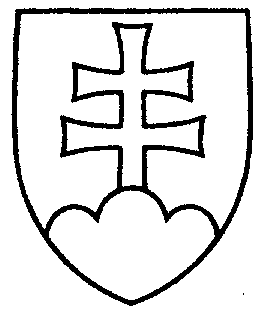 1970UZNESENIENÁRODNEJ RADY SLOVENSKEJ REPUBLIKYz 20. marca 2002k návrhu poslancov Národnej rady Slovenskej republiky Kataríny Tóthovej a Dušana  Jarjabka na vydanie zákona, ktorým sa mení a dopĺňa zákon č. 308/2000 Z. z. o vysielaní a retransmisii (tlač 1142)	Národná rada Slovenskej republiky	po prerokovaní návrhu poslancov Národnej rady Slovenskej republiky Kataríny Tóthovej a Dušana  Jarjabka na vydanie zákona, ktorým sa mení a dopĺňa zákon
č. 308/2000 Z. z. o vysielaní a retransmisii (tlač 1142), v druhom a treťom čítaní	s c h v a ľ u j e	návrh poslancov Národnej rady Slovenskej republiky Kataríny Tóthovej a Dušana  Jarjabka na vydanie zákona, ktorým sa mení a dopĺňa zákon č. 308/2000 Z. z. o vysielaní a retransmisii, v znení schválených pozmeňujúcich a doplňujúcich návrhov zo spoločnej správy výborov (tlač 1142a).v  z.  Pavol  H r u š o v s k ý   v. r.predsedaNárodnej rady Slovenskej republikyOverovatelia:Dušan  Š v a n t n e r   v. r.Jaroslav  S l a n ý   v. r.